 ПРОФЕСИОНАЛНА ГИМНАЗИЯ “ ЗЛАТЮ БОЯДЖИЕВ” ГР. БРЕЗОВО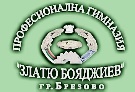 гр.Брезово,ул.”Васил Коларов” № 1 ,тел.: 0879585094,е-mail: pg_zl.boiadgiev@abv.bg           З  А  П  О  В  Е  Д			                    № РД-06-18 / 17.09.2019 г.На основание чл. 9, ал.1 от ПМС № 328 от 28.12.2017г.  за условията за получаване на стипендия след завършване на основното образование и във връзка с предложение с Вх.№  АСД-01-11/17.09.2019г.			      У Т В Р Ъ Ж Д А В А М : 	Направените предложения от комисията  за разглеждане на критериите за  допускане до класиране  и критериите и показателите за класиране на учениците за различните видове стипендии, както следва:	1.В чл.4, ал.5, т.2  – „допуснати до 8 отсъствия по неуважителни причини за   предходния учебен срок” да се промени „допуснати до 10 отсъствия по неуважителни причини за предходния учебен срок”.	2.В чл. Чл. 5, ал.5 , т.2- „допуснати до 10 отсъствия по неуважителни причини за настоящия учебен срок до края на съответния учебен срок”  да се промени  „допуснати до 5 отсъствия по неуважителни причини за  съответния месец”.3.В чл.6, ал.8 „Отпуснатите стипендии се спират за летните месеци при допуснати над 8 отсъствия по неуважителни причини” да се промени „ Отпуснатите стипендии се спират за летните месеци при допуснати над 10 отсъствия по неуважителни причини”. 4. В чл.7, ал.8 „Отпуснатите стипендии се спират за летните месеци при допуснати над 8 отсъствия по неуважителни причини” да се промени „ Отпуснатите стипендии се спират за летните месеци при допуснати над 10 отсъствия по неуважителни причини”.   5. В чл.7а, ал.8 „Отпуснатите стипендии се спират за летните месеци при допуснати над 8 отсъствия по неуважителни причини” да се промени „ Отпуснатите стипендии се спират за летните месеци при допуснати над 10 отсъствия по неуважителни причини”.6. Създава се нов чл.4а (1) Месечните стипендии за постигнати образователни      резултати са в размер  до 50 лева.(2)  Право да кандидатстват за стипендия по ал. 1 имат всички ученици, обучаващи се в дневна и индивидуална форма, които са постигнали общ  успех не по-нисък от Мн.добър (5,00):1.  от предходната  учебна  година, когато се кандидатства за стипендия за първия учебен     срок;            	2.  през първия учебен срок, когато се кандидатства за стипендия за втория учебен срок.           	 (3)  Стипендията по ал. 1 се отпуска поотделно за всеки учебен срок в следните размери:-  в размер 50 лева получават  ученици със срочен/годишен общ успех от Много добър  5,00   до     5,49;(4)  Стипендиите по ал. 1 се отпускат със заповед на директора от началото на първия    учебен срок или от началото на втория учебен срок и се изплащат само за учебните месеци.                (5)  Критерии за класиране на учениците:                 1.  основен критерий – общ успех, определен по реда на  ал. 2; 2.  допълнителен критерий - допуснати до 5 отсъствия по неуважителни причини за   предходния учебен срок.7.Добавя се в чл. 3. (1) Месечните стипендии са:т.1а.  за постигнати образователни резултати-чл.4а, приложение №1 и №7     8. Добавя се в чл. 11. (1) Учениците, кандидатстващи за стипендия, подават следните документи:т.1а. по чл. 3, ал. 1, т. 1а от настоящите Вътрешни правила заявление-декларация по образец – Приложение №1 и №7;		9. Добавя се в чл. 15- по чл.3, ал.1, т.1а.   Направените изменения влизат в сила от деня на утвръждаването им.   Заповедта да се постави на таблото намиращо се на входа на училището в срок от 3 /три/ дневен срок от издаването, но не по–късно от 14 дни преди крайния срок за подаване на документи за кандидатстване.   С настоящата заповед да се запознаят всички учители и ученици.Даниела ВъртоломееваДиректор на ПГ „Зл. Бояджиев” Брезово